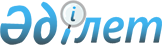 О подписании Протокола о внесении изменений и дополнений в Соглашение между Правительством Республики Казахстан и Правительством Российской Федерации о взаимодействии правоохранительных органов в обеспечении правопорядка на территории комплекса "Байконур" от 4 октября 1997 годаПостановление Правительства Республики Казахстан от 30 сентября 2006 года N 951

      Во исполнение пункта 1  Меморандума между Республикой Казахстан и Российской Федерацией о дальнейшем развитии сотрудничества по вопросам обеспечения функционирования комплекса "Байконур" от 9 января 2004 года Правительство Республики Казахстан  ПОСТАНОВЛЯЕТ: 

      1. Одобрить прилагаемый проект Протокола о внесении изменений и дополнений в Соглашение между Правительством Республики Казахстан и Правительством Российской Федерации о взаимодействии правоохранительных органов в обеспечении правопорядка на территории комплекса "Байконур" от 4 октября 1997 года. 

      2. Уполномочить Министра юстиции Республики Казахстан Балиеву Загипу Яхяновну подписать от имени Правительства Республики Казахстан Протокол о внесении изменений и дополнений в Соглашение между Правительством Республики Казахстан и Правительством Российской Федерации о взаимодействии правоохранительных органов в обеспечении правопорядка на территории комплекса "Байконур" от 4 октября 1997 года, разрешив вносить изменения и дополнения, не имеющие принципиального характера. 

      3. Признать утратившими силу: 

      1)  постановление Правительства Республики Казахстан от 7 октября 2004 года N 1036 "О заключении Протокола о внесении изменений и дополнений в Соглашение между Правительством Республики Казахстан и Правительством Российской Федерации о взаимодействии правоохранительных органов в обеспечении правопорядка на территории комплекса "Байконур" от 4 октября 1997 года"; 

      2) подпункт 2) пункта 1  постановления Правительства Республики Казахстан от 20 мая 2005 года N 482 "О внесении изменений в постановления Правительства Республики Казахстан от 6 октября 2004 года N 1030 и от 7 октября 2004 года N 1036". 

      4. Настоящее постановление вводится в действие со дня подписания.       Премьер-Министр 

   Республики Казахстан 

Одобрен                    

постановлением Правительства        

Республики Казахстан           

от 30 сентября 2006 года N 951      Проект  Протокол 

о внесении изменений и дополнений в Соглашение между 

Правительством Республики Казахстан и Правительством 

Российской Федерации о взаимодействии правоохранительных 

органов в обеспечении правопорядка на территории комплекса 

"Байконур" от 4 октября 1997 года       Правительство Республики Казахстан и Правительство Российской Федерации, именуемые в дальнейшем Сторонами, 

      руководствуясь положениями  Меморандума между Республикой Казахстан и Российской Федерацией о дальнейшем развитии сотрудничества по вопросам обеспечения функционирования комплекса "Байконур" от 9 января 2004 года, 

      желая внести изменения и дополнения в  Соглашение между Правительством Республики Казахстан и Правительством Российской Федерации о взаимодействии правоохранительных органов в обеспечении правопорядка на территории комплекса "Байконур" от 4 октября 1997 года (далее - Соглашение), 

      согласились о нижеследующем:  

  Статья 1       Внести в Соглашение следующие изменения и дополнения: 

      1) в абзаце третьем статьи 1: 

      слово "представительства" заменить словом "представительство"; 

      слова "Государственного следственного комитета и" исключить; 

      2) статью 3 изложить в следующей редакции: 

      "Статья 3. При решении вопросов, связанных с оказанием взаимной помощи в поддержании правопорядка в соответствии со ст. 2 настоящего Соглашения, правоохранительные органы Сторон устанавливают между собой сношения непосредственно, за исключением вопросов связанных с выдачей."; 

      3) в пункте 2 статьи 4: 

      слова "создаются представительства" заменить словами "создается представительство"; 

      слова "Государственного следственного комитета и", "Государственным следственным комитетом и" исключить; 

      слово "утверждаемыми" заменить словом "утверждаемым"; 

      4) статью 5 изложить в следующей редакции: "Статья 5       1. Дела и материалы о правонарушениях, совершенных на территории комплекса "Байконур", рассматриваются правоохранительными органами Российской Федерации в соответствии с законодательством Российской Федерации, если иное не предусмотрено настоящим Соглашением. 

      2. В случаях совершения преступлений на территории комплекса "Байконур" гражданами Республики Казахстан, а также гражданами третьих государств и лицами без гражданства, зарегистрированными на территории Республики Казахстан (за исключением территории комплекса "Байконур"), правоохранительные органы Российской Федерации после проведения необходимых процессуальных действий в рамках предварительного следствия либо дознания передают дела и материалы, а также соответствующих лиц правоохранительным органам Республики Казахстан через органы прокуратуры государств Сторон, находящиеся на территории комплекса "Байконур". 

      3. Правоохранительные органы государств Сторон информируют друг друга о результатах разбирательства по делам и материалам, переданным в рамках настоящего Соглашения. 

      4. В случаях совершения на территории комплекса "Байконур" гражданами государства одной Стороны, а также гражданами третьих государств и лицами без гражданства преступлений против основ конституционного строя и безопасности государства другой Стороны, они привлекаются к ответственности по законодательству государства этой другой Стороны и при этом действуют компетентные правоохранительные органы государства этой Стороны."; 

      5) в пункте 1 статьи 6: 

      слово "Представительствами" заменить словом "Представительством"; 

      слова "Государственного следственного комитета и" исключить; 

      слова "Положениями об этих Представительствах" заменить словами "Положением об этом Представительстве". 

      дополнить частью второй следующего содержания: 

      "По делам, подпадающим под юрисдикцию Республики Казахстан, оперативно-розыскные мероприятия, процессуальные и иные действия на территории комплекса "Байконур" производятся по запросу правоохранительных органов Республики Казахстан правоохранительными органами Российской Федерации либо правоохранительными органами Республики Казахстан после согласования с правоохранительными органами Российской Федерации."; 

      6) статью 7 изложить в следующей редакции: "Статья 7       1. Правоохранительные органы Республики Казахстан при возбуждении уголовного дела в отношении граждан Российской Федерации, а также граждан третьих государств и лиц без гражданства, зарегистрированных на территории Российской Федерации и (или) на территории комплекса "Байконур", постоянно или временно проживающих на территории комплекса "Байконур", их задержании или аресте вне территории комплекса "Байконур" незамедлительно уведомляют об этом соответствующие правоохранительные органы Российской Федерации. 

      2. Правоохранительные органы Российской Федерации при возбуждении уголовного дела в отношении граждан Республики Казахстан, а также граждан третьих государств и лиц без гражданства, зарегистрированных на территории Республики Казахстан, их задержании или аресте за преступления, совершенные на территории комплекса "Байконур", незамедлительно уведомляют об этом соответствующие правоохранительные органы Республики Казахстан."; 

      8) статьи 10 и 11 изложить в следующей редакции: "Статья 10       1. Правоохранительные органы Республики Казахстан и правоохранительные органы Российской Федерации оказывают друг другу содействие в конвоировании и этапировании задержанных, подследственных, подсудимых и осужденных на территории Республики Казахстан. 

      2. Граждане Российской Федерации, а также граждане третьих государств и лица без гражданства, зарегистрированные на территории Российской Федерации и (или) на территории комплекса "Байконур", являющиеся подозреваемыми, обвиняемыми или подсудимыми и направляемые для проведения процессуальных действий на территорию Российской Федерации или Республики Казахстан, а также осужденные к лишению свободы судом Российской Федерации на территории комплекса "Байконур" и направляемые для дальнейшего отбывания наказания в Российскую Федерацию, этапируются на территорию Республики Казахстан или через нее без соблюдения установленных правил выдачи и передачи данной категории лиц с учетом положений пункта 4 настоящей статьи. 

      3. Конвоирование и этапирование лиц, арестованных (осужденных) правоохранительными органами Российской Федерации, осуществляется в соответствии с порядком и правилами, установленными законодательством Российской Федерации. 

      4. Документы о выполнении действий, указанных в пунктах 1 и 2 настоящей статьи, направляются правоохранительными органами Российской Федерации, расположенными на территории комплекса "Байконур", непосредственно в соответствующее подразделение Министерства юстиции Республики Казахстан по согласованию с прокурором города Байконур, уполномоченным Генеральным прокурором Республики Казахстан. Статья 11       1. Исполнение наказаний за совершение административных правонарушений на территории комплекса "Байконур" осуществляется в соответствии с законодательством Российской Федерации, за исключением административных правонарушений в сферах, отнесенных к компетенции представительства Министерства внутренних дел Республики Казахстан в соответствии с пунктом 2 статьи 12 настоящего Соглашения. 

      2. Граждане Российской Федерации, а также граждане третьих государств и лица без гражданства, зарегистрированные на территории Российской Федерации и (или) на территории комплекса "Байконур", отбывают уголовное наказание за преступления, совершенные на территории комплекса "Байконур", на территории Российской Федерации, если оно не может быть исполнено на территории комплекса "Байконур". 

      Граждане Республики Казахстан, а также граждане третьих государств и лица без гражданства, зарегистрированные на территории Республики Казахстан, отбывают уголовное наказание за преступления, совершенные на территории комплекса "Байконур", на территории Республики Казахстан."; 

      8) в статье 12: 

      часть вторую пункта 1 исключить; 

      дополнить пунктом 4 следующего содержания: 

      "4. В случае необходимости правоохранительные органы государств Сторон осуществляют обмен сведениями об автомототранспортных средствах, лицензиях и разрешениях на охотничье огнестрельное оружие, зарегистрированных и выданных на территории комплекса "Байконур".  

  Статья 2       Настоящий Протокол вступает в силу в порядке, предусмотренном статьей 15 Соглашения, и действует до прекращения действия Соглашения.       Совершено в _____________ "____" __________  200_ г. в двух экземплярах, каждый на казахском и русском языках, причем оба текста имеют одинаковую силу.       За Правительство                          За Правительство 

    Республики Казахстан                     Российской Федерации 
					© 2012. РГП на ПХВ «Институт законодательства и правовой информации Республики Казахстан» Министерства юстиции Республики Казахстан
				